МИНИСТЕРСТВО ПРОСВЕЩЕНИЯ РОССИЙСКОЙ ФЕДЕРАЦИИ‌Министерство образования Тверской области‌‌ ‌управление образования Администрации города Твери‌​МБОУ СШ №45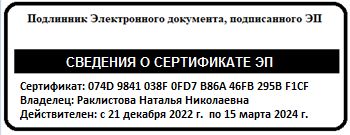 ‌РАБОЧАЯ ПРОГРАММАучебного предмета «Физическая культура» (Вариант 2)для обучающихся 1 – 4 классов ​г. Тверь‌ 2023‌​ПОЯСНИТЕЛЬНАЯ ЗАПИСКАПрограмма по физической культуре на уровне начального общего образования составлена на основе требований к результатам освоения программы начального общего образования ФГОС НОО, а также ориентирована на целевые приоритеты духовно-нравственного развития, воспитания и социализации обучающихся, сформулированные в федеральной рабочей программе воспитания. Программа по физической культуре разработана с учётом потребности современного российского общества в физически крепком и деятельном подрастающем поколении, способном активно включаться в разнообразные формы здорового образа жизни, использовать ценности физической культуры для саморазвития, самоопределения и самореализации. В программе по физической культуре отражены объективно сложившиеся реалии современного социокультурного развития общества, условия деятельности образовательных организаций, запросы родителей обучающихся, педагогических работников на обновление содержания образовательного процесса, внедрение в его практику современных подходов, новых методик и технологий. Изучение учебного предмета «Физическая культура» имеет важное значение в онтогенезе обучающихся. Оно активно воздействует на развитие их физической, психической и социальной природы, содействует укреплению здоровья, повышению защитных свойств организма, развитию памяти, внимания и мышления, предметно ориентируется на активное вовлечение обучающихся в самостоятельные занятия физической культурой и спортом. Целью образования по физической культуре на уровне начального общего образования является формирование у обучающихся основ здорового образа жизни, активной творческой самостоятельности в проведении разнообразных форм занятий физическими упражнениями. Достижение данной цели обеспечивается ориентацией учебного предмета на укрепление и сохранение здоровья обучающихся, приобретение ими знаний и способов самостоятельной деятельности, развитие физических качеств и освоение физических упражнений оздоровительной, спортивной и прикладно-ориентированной направленности. Развивающая ориентация учебного предмета «Физическая культура» заключается в формировании у обучающихся необходимого и достаточного физического здоровья, уровня развития физических качеств и обучения физическим упражнениям разной функциональной направленности. Существенным достижением такой ориентации является постепенное вовлечение обучающихся в здоровый образ жизни за счёт овладения ими знаниями и умениями по организации самостоятельных занятий подвижными играми, коррекционной, дыхательной и зрительной гимнастикой, проведения физкультминуток и утренней зарядки, закаливающих процедур, наблюдений за физическим развитием и физической подготовленностью. Воспитывающее значение учебного предмета раскрывается в приобщении обучающихся к истории и традициям физической культуры и спорта народов России, формировании интереса к регулярным занятиям физической культурой и спортом, осознании роли занятий физической культурой в укреплении здоровья, организации активного отдыха и досуга. В процессе обучения у обучающихся активно формируются положительные навыки и способы поведения, общения и взаимодействия со сверстниками и учителями, оценивания своих действий и поступков в процессе совместной коллективной деятельности. Методологической основой структуры и содержания программы по физической культуре для начального общего образования являются базовые положения личностно-деятельностного подхода, ориентирующие педагогический процесс на развитие целостной личности обучающихся. Достижение целостного развития становится возможным благодаря освоению обучающимися двигательной деятельности, представляющей собой основу содержания учебного предмета «Физическая культура». Двигательная деятельность оказывает активное влияние на развитие психической и социальной природы обучающихся. Как и любая деятельность, она включает в себя информационный, операциональный и мотивационно-процессуальный компоненты, которые находят своё отражение в соответствующих дидактических линиях учебного предмета. В целях усиления мотивационной составляющей учебного предмета и подготовки обучающихся к выполнению комплекса ГТО в структуру программы по физической культуре в раздел «Физическое совершенствование» вводится образовательный модуль «Прикладно-ориентированная физическая культура». Данный модуль позволит удовлетворить интересы обучающихся в занятиях спортом и активном участии в спортивных соревнованиях, развитии национальных форм соревновательной деятельности и систем физического воспитания. Содержание модуля «Прикладно-ориентированная физическая культура» обеспечивается программами по видам спорта, которые могут использоваться образовательными организациями исходя из интересов обучающихся, физкультурно-спортивных традиций, наличия необходимой материально-технической базы, квалификации педагогического состава. Образовательные организации могут разрабатывать своё содержание для модуля «Прикладно-ориентированная физическая культура» и включать в него популярные национальные виды спорта, подвижные игры и развлечения, основывающиеся на этнокультурных, исторических и современных традициях региона и школы. Содержание программы по физической культуре изложено по годам обучения и раскрывает основные её содержательные линии, обязательные для изучения в каждом классе: «Знания о физической культуре», «Способы самостоятельной деятельности» и «Физическое совершенствование». Планируемые результаты включают в себя личностные, метапредметные и предметные результаты. Результативность освоения учебного предмета обучающимися достигается посредством современных научно обоснованных инновационных средств, методов и форм обучения, информационно-коммуникативных технологий и передового педагогического опыта. ‌Общее число часов для изучения физической культуры на уровне начального общего образования составляет – 405 часов: в 1 классе – 99 часов (3 часа в неделю), во 2 классе – 68часа (2 часа в неделю), в 3 классе – 68часа (2 часа в неделю), в 4 классе – 68 часа (2 часа в неделю).‌‌​СОДЕРЖАНИЕ УЧЕБНОГО ПРЕДМЕТА1 КЛАССЗнания о физической культуре Понятие «физическая культура» как занятия физическими упражнениями и спортом по укреплению здоровья, физическому развитию и физической подготовке. Связь физических упражнений с движениями животных и трудовыми действиями древних людей. Способы самостоятельной деятельности Режим дня и правила его составления и соблюдения. Физическое совершенствование Оздоровительная физическая культура Гигиена человека и требования к проведению гигиенических процедур. Осанка и комплексы упражнений для правильного её развития. Физические упражнения для физкультминуток и утренней зарядки.Спортивно-оздоровительная физическая культура Правила поведения на уроках физической культуры, подбора одежды для занятий в спортивном зале и на открытом воздухе. Гимнастика с основами акробатики Исходные положения в физических упражнениях: стойки, упоры, седы, положения лёжа. Строевые упражнения: построение и перестроение в одну и две шеренги, стоя на месте, повороты направо и налево, передвижение в колонне по одному с равномерной скоростью. Гимнастические упражнения: стилизованные способы передвижения ходьбой и бегом, упражнения с гимнастическим мячом и гимнастической скакалкой, стилизованные гимнастические прыжки. Акробатические упражнения: подъём туловища из положения лёжа на спине и животе, подъём ног из положения лёжа на животе, сгибание рук в положении упор лёжа, прыжки в группировке, толчком двумя ногами, прыжки в упоре на руки, толчком двумя ногами. Лёгкая атлетикаРавномерная ходьба и равномерный бег. Прыжки в длину и высоту с места толчком двумя ногами, в высоту с прямого разбега. Подвижные и спортивные игрыСчиталки для самостоятельной организации подвижных игр.Прикладно-ориентированная физическая культураРазвитие основных физических качеств средствами спортивных и подвижных игр. Подготовка к выполнению нормативных требований комплекса ГТО.2 КЛАССЗнания о физической культуре Из истории возникновения физических упражнений и первых соревнований. Зарождение Олимпийских игр древности.Способы самостоятельной деятельностиФизическое развитие и его измерение. Физические качества человека: сила, быстрота, выносливость, гибкость, координация и способы их измерения. Составление дневника наблюдений по физической культуре.Физическое совершенствование Оздоровительная физическая культура Закаливание организма обтиранием. Составление комплекса утренней зарядки и физкультминутки для занятий в домашних условиях. Спортивно-оздоровительная физическая культура Гимнастика с основами акробатики Правила поведения на занятиях гимнастикой и акробатикой. Строевые команды в построении и перестроении в одну шеренгу и колонну по одному; при поворотах направо и налево, стоя на месте и в движении. Передвижение в колонне по одному с равномерной и изменяющейся скоростью движения.Упражнения разминки перед выполнением гимнастических упражнений. Прыжки со скакалкой на двух ногах и поочерёдно на правой и левой ноге на месте. Упражнения с гимнастическим мячом: подбрасывание, перекаты и наклоны с мячом в руках. Танцевальный хороводный шаг, танец галоп. Лёгкая атлетика Правила поведения на занятиях лёгкой атлетикой. Броски малого мяча в неподвижную мишень разными способами из положения стоя, сидя и лёжа. Разнообразные сложно-координированные прыжки толчком одной ногой и двумя ногами с места, в движении в разных направлениях, с разной амплитудой и траекторией полёта. Прыжок в высоту с прямого разбега. Ходьба по гимнастической скамейке с изменением скорости и направления движения. Беговые сложно-координационные упражнения: ускорения из разных исходных положений, змейкой, по кругу, обеганием предметов, с преодолением небольших препятствий.Подвижные игрыПодвижные игры с техническими приёмами спортивных игр (баскетбол, футбол). Прикладно-ориентированная физическая культура Подготовка к соревнованиям по комплексу ГТО. Развитие основных физических качеств средствами подвижных и спортивных игр.3 КЛАССЗнания о физической культуреИз истории развития физической культуры у древних народов, населявших территорию России. История появления современного спорта.Способы самостоятельной деятельности Виды физических упражнений, используемых на уроках физической культуры: общеразвивающие, подготовительные, соревновательные, их отличительные признаки и предназначение. Способы измерения пульса на занятиях физической культурой (наложение руки под грудь). Дозировка нагрузки при развитии физических качеств на уроках физической культуры. Дозирование физических упражнений для комплексов физкультминутки и утренней зарядки. Составление графика занятий по развитию физических качеств на учебный год.Физическое совершенствование Спортивно-оздоровительная физическая культура. Гимнастика с основами акробатики Строевые упражнения в движении противоходом, перестроении из колонны по одному в колонну по три, стоя на месте и в движении. Упражнения в лазании по канату в три приёма. Упражнения на гимнастической скамейке в передвижении стилизованными способами ходьбы: вперёд, назад, с высоким подниманием колен и изменением положения рук, приставным шагом правым и левым боком. Передвижения по наклонной гимнастической скамейке: равномерной ходьбой с поворотом в разные стороны и движением руками, приставным шагом правым и левым боком. Упражнения в передвижении по гимнастической стенке: ходьба приставным шагом правым и левым боком по нижней жерди, лазанье разноимённым способом. Прыжки через скакалку с изменяющейся скоростью вращения на двух ногах и поочерёдно на правой и левой ноге, прыжки через скакалку назад с равномерной скоростью. Ритмическая гимнастика: стилизованные наклоны и повороты туловища с изменением положения рук, стилизованные шаги на месте в сочетании с движением рук, ног и туловища. Упражнения в танцах галоп и полька.Лёгкая атлетика Прыжок в длину. Броски набивного мяча из-за головы в положении сидя и стоя на месте. Беговые упражнения скоростной и координационной направленности: челночный бег, бег с преодолением препятствий, с ускорением и торможением, максимальной скоростью на дистанции 30 м. Подвижные и спортивные игры Подвижные игры на точность движений с приёмами спортивных игр и лыжной подготовки. Баскетбол: ведение баскетбольного мяча, ловля и передача баскетбольного мяча. Волейбол: прямая нижняя подача, приём и передача мяча снизу двумя руками на месте и в движении. Футбол: ведение футбольного мяча, удар по неподвижному футбольному мячу. Прикладно-ориентированная физическая культура. Развитие основных физических качеств средствами базовых видов спорта. Подготовка к выполнению нормативных требований комплекса ГТО. 4 КЛАССЗнания о физической культуре Из истории развития физической культуры в России. Развитие национальных видов спорта в России. Способы самостоятельной деятельности Физическая подготовка. Влияние занятий физической подготовкой на работу организма. Регулирование физической нагрузки по пульсу на самостоятельных занятиях физической подготовкой. Определение тяжести нагрузки на самостоятельных занятиях физической подготовкой по внешним признакам и самочувствию. Определение возрастных особенностей физического развития и физической подготовленности посредством регулярного наблюдения. Оказание первой помощи при травмах во время самостоятельных занятий физической культурой.Физическое совершенствование Оздоровительная физическая культура Оценка состояния осанки, упражнения для профилактики её нарушения (на расслабление мышц спины и профилактику сутулости). Упражнения для снижения массы тела за счёт упражнений с высокой активностью работы больших мышечных групп. Закаливающие процедуры: купание в естественных водоёмах, солнечные и воздушные процедуры. Спортивно-оздоровительная физическая культура Гимнастика с основами акробатикиПредупреждение травматизма при выполнении гимнастических и акробатических упражнений. Акробатические комбинации из хорошо освоенных упражнений.Упражнения на низкой гимнастической перекладине: висы и упоры, подъём переворотом. Упражнения в танце «Летка-енка».Лёгкая атлетика Предупреждение травматизма во время выполнения легкоатлетических упражнений. Прыжок в высоту с разбега перешагиванием. Технические действия при беге по легкоатлетической дистанции: низкий старт, стартовое ускорение, финиширование. Метание малого мяча на дальность стоя на месте.Подвижные и спортивные игрыПредупреждение травматизма на занятиях подвижными играми. Подвижные игры общефизической подготовки. Волейбол: нижняя боковая подача, приём и передача мяча сверху, выполнение освоенных технических действий в условиях игровой деятельности. Баскетбол: бросок мяча двумя руками от груди с места, выполнение освоенных технических действий в условиях игровой деятельности. Футбол: остановки катящегося мяча внутренней стороной стопы, выполнение освоенных технических действий в условиях игровой деятельности.Прикладно-ориентированная физическая культураУпражнения физической подготовки на развитие основных физических качеств. Подготовка к выполнению нормативных требований комплекса ГТО.ПЛАНИРУЕМЫЕ РЕЗУЛЬТАТЫ ОСВОЕНИЯ ПРОГРАММЫ ПО ФИЗИЧЕСКОЙ КУЛЬТУРЕ НА УРОВНЕ НАЧАЛЬНОГО ОБЩЕГО ОБРАЗОВАНИЯЛИЧНОСТНЫЕ РЕЗУЛЬТАТЫЛичностные результаты освоения программы по физической культуре на уровне начального общего образования достигаются в единстве учебной и воспитательной деятельности в соответствии с традиционными российскими социокультурными и духовно-нравственными ценностями, принятыми в обществе правилами и нормами поведения и способствуют процессам самопознания, самовоспитания и саморазвития, формирования внутренней позиции личности.В результате изучения физической культуры на уровне начального общего образования у обучающегося будут сформированы следующие личностные результаты: становление ценностного отношения к истории и развитию физической культуры народов России, осознание её связи с трудовой деятельностью и укреплением здоровья человека; формирование нравственно-этических норм поведения и правил межличностного общения во время подвижных игр и спортивных соревнований, выполнения совместных учебных заданий;проявление уважительного отношения к соперникам во время соревновательной деятельности, стремление оказывать первую помощь при травмах и ушибах;уважительное отношение к содержанию национальных подвижных игр, этнокультурным формам и видам соревновательной деятельности; стремление к формированию культуры здоровья, соблюдению правил здорового образа жизни; проявление интереса к исследованию индивидуальных особенностей физического развития и физической подготовленности, влияния занятий физической культурой и спортом на их показатели.МЕТАПРЕДМЕТНЫЕ РЕЗУЛЬТАТЫВ результате изучения физической культуры на уровне начального общего образования у обучающегося будут сформированы познавательные универсальные учебные действия, коммуникативные универсальные учебные действия, регулятивные универсальные учебные действия, совместная деятельность.К концу обучения в 1 классе у обучающегося будут сформированы следующие универсальные учебные действия.Познавательные универсальные учебные действия:находить общие и отличительные признаки в передвижениях человека и животных;устанавливать связь между бытовыми движениями древних людей и физическими упражнениями из современных видов спорта; сравнивать способы передвижения ходьбой и бегом, находить между ними общие и отличительные признаки; выявлять признаки правильной и неправильной осанки, приводить возможные причины её нарушений.Коммуникативные универсальные учебные действия: воспроизводить названия разучиваемых физических упражнений и их исходные положения; высказывать мнение о положительном влиянии занятий физической культурой, оценивать влияние гигиенических процедур на укрепление здоровья; управлять эмоциями во время занятий физической культурой и проведения подвижных игр, соблюдать правила поведения и положительно относиться к замечаниям других обучающихся и учителя; обсуждать правила проведения подвижных игр, обосновывать объективность определения победителей.Регулятивные универсальные учебные действия:выполнять комплексы физкультминуток, утренней зарядки, упражнений по профилактике нарушения и коррекции осанки; выполнять учебные задания по обучению новым физическим упражнениям и развитию физических качеств;проявлять уважительное отношение к участникам совместной игровой и соревновательной деятельности.К концу обучения во 2 классе у обучающегося будут сформированы следующие универсальные учебные действия. Познавательные универсальные учебные действия: характеризовать понятие «физические качества», называть физические качества и определять их отличительные признаки; понимать связь между закаливающими процедурами и укреплением здоровья;выявлять отличительные признаки упражнений на развитие разных физических качеств, приводить примеры и демонстрировать их выполнение; обобщать знания, полученные в практической деятельности, составлять индивидуальные комплексы упражнений физкультминуток и утренней зарядки, упражнений на профилактику нарушения осанки;вести наблюдения за изменениями показателей физического развития и физических качеств, проводить процедуры их измерения.Коммуникативные универсальные учебные действия: объяснять назначение упражнений утренней зарядки, приводить соответствующие примеры её положительного влияния на организм обучающихся (в пределах изученного);исполнять роль капитана и судьи в подвижных играх, аргументированно высказывать суждения о своих действиях и принятых решениях; делать небольшие сообщения по истории возникновения подвижных игр и спортивных соревнований, планированию режима дня, способам измерения показателей физического развития и физической подготовленности.Регулятивные универсальные учебные действия:соблюдать правила поведения на уроках физической культуры с учётом их учебного содержания, находить в них различия (легкоатлетические, гимнастические и игровые уроки, занятия лыжной и плавательной подготовкой); выполнять учебные задания по освоению новых физических упражнений и развитию физических качеств в соответствии с указаниями и замечаниями учителя; взаимодействовать со сверстниками в процессе выполнения учебных заданий, соблюдать культуру общения и уважительного обращения к другим обучающимся;контролировать соответствие двигательных действий правилам подвижных игр, проявлять эмоциональную сдержанность при возникновении ошибок. К концу обучения в 3 классе у обучающегося будут сформированы следующие универсальные учебные действия.Познавательные универсальные учебные действия: понимать историческую связь развития физических упражнений с трудовыми действиями, приводить примеры упражнений древних людей в современных спортивных соревнованиях; объяснять понятие «дозировка нагрузки», правильно применять способы её регулирования на занятиях физической культурой; понимать влияние дыхательной и зрительной гимнастики на предупреждение развития утомления при выполнении физических и умственных нагрузок; обобщать знания, полученные в практической деятельности, выполнять правила поведения на уроках физической культуры, проводить закаливающие процедуры, занятия по предупреждению нарушения осанки;вести наблюдения за динамикой показателей физического развития и физических качеств в течение учебного года, определять их приросты по учебным четвертям (триместрам).Коммуникативные универсальные учебные действия: организовывать совместные подвижные игры, принимать в них активное участие с соблюдением правил и норм этического поведения; правильно использовать строевые команды, названия упражнений и способов деятельности во время совместного выполнения учебных заданий; активно участвовать в обсуждении учебных заданий, анализе выполнения физических упражнений и технических действий из осваиваемых видов спорта; делать небольшие сообщения по результатам выполнения учебных заданий, организации и проведения самостоятельных занятий физической культурой.Регулятивные универсальные учебные действия:контролировать выполнение физических упражнений, корректировать их на основе сравнения с заданными образцами; взаимодействовать со сверстниками в процессе учебной и игровой деятельности, контролировать соответствие выполнения игровых действий правилам подвижных игр; оценивать сложность возникающих игровых задач, предлагать их совместное коллективное решение. К концу обучения в 4 классе у обучающегося будут сформированы следующие универсальные учебные действия.Познавательные универсальные учебные действия: сравнивать показатели индивидуального физического развития и физической подготовленности с возрастными стандартами, находить общие и отличительные особенности; выявлять отставание в развитии физических качеств от возрастных стандартов, приводить примеры физических упражнений по их устранению; объединять физические упражнения по их целевому предназначению: на профилактику нарушения осанки, развитие силы, быстроты и выносливости.Коммуникативные универсальные учебные действия: взаимодействовать с учителем и обучающимися, воспроизводить ранее изученный материал и отвечать на вопросы в процессе учебного диалога;использовать специальные термины и понятия в общении с учителем и обучающимися, применять термины при обучении новым физическим упражнениям, развитии физических качеств;оказывать посильную первую помощь во время занятий физической культурой.Регулятивные универсальные учебные действия:выполнять указания учителя, проявлять активность и самостоятельность при выполнении учебных заданий; самостоятельно проводить занятия на основе изученного материала и с учётом собственных интересов; оценивать свои успехи в занятиях физической культурой, проявлять стремление к развитию физических качеств, выполнению нормативных требований комплекса ГТО.ПРЕДМЕТНЫЕ РЕЗУЛЬТАТЫ1 КЛАССК концу обучения в 1 классе обучающийся достигнет следующих предметных результатов по отдельным темам программы по физической культуре:приводить примеры основных дневных дел и их распределение в индивидуальном режиме дня;соблюдать правила поведения на уроках физической культурой, приводить примеры подбора одежды для самостоятельных занятий;выполнять упражнения утренней зарядки и физкультминуток;анализировать причины нарушения осанки и демонстрировать упражнения по профилактике её нарушения;демонстрировать построение и перестроение из одной шеренги в две и в колонну по одному, выполнять ходьбу и бег с равномерной и изменяющейся скоростью передвижения;демонстрировать передвижения стилизованным гимнастическим шагом и бегом, прыжки на месте с поворотами в разные стороны и в длину толчком двумя ногами; играть в подвижные игры с общеразвивающей направленностью. 2 КЛАССК концу обучения во 2 классе обучающийся достигнет следующих предметных результатов по отдельным темам программы по физической культуре:демонстрировать примеры основных физических качеств и высказывать своё суждение об их связи с укреплением здоровья и физическим развитием; измерять показатели длины и массы тела, физических качеств с помощью специальных тестовых упражнений, вести наблюдения за их изменениями; выполнять броски малого (теннисного) мяча в мишень из разных исходных положений и разными способами, демонстрировать упражнения в подбрасывании гимнастического мяча правой и левой рукой, перебрасывании его с руки на руку, перекатыванию; выполнять прыжки по разметкам на разное расстояние и с разной амплитудой, в высоту с прямого разбега; организовывать и играть в подвижные игры на развитие основных физических качеств, с использованием технических приёмов из спортивных игр;  выполнять упражнения на развитие физических качеств. 3 КЛАССК концу обучения в 3 классе обучающийся достигнет следующих предметных результатов по отдельным темам программы по физической культуре:соблюдать правила во время выполнения гимнастических и акробатических упражнений, легкоатлетических упражнений, игровой и спортивной деятельностью. демонстрировать примеры упражнений общеразвивающей, подготовительной и соревновательной направленности, раскрывать их целевое предназначение на занятиях физической культурой; измерять частоту пульса и определять физическую нагрузку по её значениям с помощью таблицы стандартных нагрузок; выполнять упражнения дыхательной и зрительной гимнастики, объяснять их связь с предупреждением появления утомления;выполнять движение противоходом в колонне по одному, перестраиваться из колонны по одному в колонну по три на месте и в движении;выполнять ходьбу по гимнастической скамейке с высоким подниманием колен и изменением положения рук, поворотами в правую и левую сторону, двигаться приставным шагом левым и правым боком, спиной вперёд; передвигаться по нижней жерди гимнастической стенки приставным шагом в правую и левую сторону, лазать разноимённым способом; демонстрировать прыжки через скакалку на двух ногах и попеременно на правой и левой ноге; демонстрировать упражнения ритмической гимнастики, движения танцев галоп и полька; выполнять бег с преодолением небольших препятствий с разной скоростью, прыжки в длину с разбега способом согнув ноги, броски набивного мяча из положения сидя и стоя; выполнять технические действия спортивных игр: баскетбол (ведение баскетбольного мяча на месте и движении), волейбол (приём мяча снизу и нижняя передача в парах), футбол (ведение футбольного мяча змейкой); выполнять упражнения на развитие физических качеств, демонстрировать приросты в их показателях. 4 КЛАССК концу обучения в 4 классе обучающийся достигнет следующих предметных результатов по отдельным темам программы по физической культуре:объяснять назначение комплекса ГТО и выявлять его связь с подготовкой к труду и защите Родины; осознавать положительное влияние занятий физической подготовкой на укрепление здоровья, развитие сердечно-сосудистой и дыхательной систем; приводить примеры регулирования физической нагрузки по пульсу при развитии физических качеств: силы, быстроты, выносливости и гибкости; приводить примеры оказания первой помощи при травмах во время самостоятельных занятий физической культурой и спортом, характеризовать причины их появления на занятиях гимнастикой и лёгкой атлетикой. Проявлять готовность оказать первую помощь в случае необходимости;демонстрировать акробатические комбинации из 5–7 хорошо освоенных упражнений (с помощью учителя); демонстрировать движения танца «Летка-енка» в групповом исполнении под музыкальное сопровождение; выполнять метание малого (теннисного) мяча на дальность; выполнять освоенные технические действия спортивных игр баскетбол, волейбол и футбол в условиях игровой деятельности;выполнять упражнения на развитие физических качеств, демонстрировать приросты в их показателях. ТЕМАТИЧЕСКОЕ ПЛАНИРОВАНИЕ  1 КЛАСС  2 КЛАСС  3 КЛАСС  4 КЛАСС ПОУРОЧНОЕ ПЛАНИРОВАНИЕ  1 КЛАСС 2 КЛАСС 3 КЛАСС 4 КЛАСС УТВЕРЖДЕНОДиректор МБОУ СШ № 45________________________           Н.Н. РаклистоваПриказ № 82-од от «30» 08.2023 г.№ п/п Наименование разделов и тем программы Количество часовКоличество часовКоличество часовЭлектронные (цифровые) образовательные ресурсы № п/п Наименование разделов и тем программы Всего Контрольные работы Практические работы Электронные (цифровые) образовательные ресурсы Раздел 1. Знания о физической культуре и способы самостоятельной деятельностиРаздел 1. Знания о физической культуре и способы самостоятельной деятельностиРаздел 1. Знания о физической культуре и способы самостоятельной деятельностиРаздел 1. Знания о физической культуре и способы самостоятельной деятельностиРаздел 1. Знания о физической культуре и способы самостоятельной деятельностиРаздел 1. Знания о физической культуре и способы самостоятельной деятельности1.1Знания о физической культуре 2  0  0 https://resh.edu.ru/subject/9/1/Итого по разделуИтого по разделу2ФИЗИЧЕСКОЕ СОВЕРШЕНСТВОВАНИЕФИЗИЧЕСКОЕ СОВЕРШЕНСТВОВАНИЕФИЗИЧЕСКОЕ СОВЕРШЕНСТВОВАНИЕФИЗИЧЕСКОЕ СОВЕРШЕНСТВОВАНИЕФИЗИЧЕСКОЕ СОВЕРШЕНСТВОВАНИЕФИЗИЧЕСКОЕ СОВЕРШЕНСТВОВАНИЕРаздел 2. Оздоровительная физическая культураРаздел 2. Оздоровительная физическая культураРаздел 2. Оздоровительная физическая культураРаздел 2. Оздоровительная физическая культураРаздел 2. Оздоровительная физическая культураРаздел 2. Оздоровительная физическая культура2.1Оздоровительная физическая культура 2 0  0 https://resh.edu.ru/subject/9/1/Итого по разделуИтого по разделу 2Раздел 3. Спортивно-оздоровительная физическая культураРаздел 3. Спортивно-оздоровительная физическая культураРаздел 3. Спортивно-оздоровительная физическая культураРаздел 3. Спортивно-оздоровительная физическая культураРаздел 3. Спортивно-оздоровительная физическая культураРаздел 3. Спортивно-оздоровительная физическая культура3.1Легкая атлетика 38  0  0 https://resh.edu.ru/subject/9/1/3.2Гимнастика с элиментами акробатики 16  0  0 https://resh.edu.ru/subject/9/1/3.3Подвижные игры 37  0  0 https://resh.edu.ru/subject/9/1/Итого по разделуИтого по разделу 67 Раздел 4. Прикладно-ориентированная физическая культураРаздел 4. Прикладно-ориентированная физическая культураРаздел 4. Прикладно-ориентированная физическая культураРаздел 4. Прикладно-ориентированная физическая культураРаздел 4. Прикладно-ориентированная физическая культураРаздел 4. Прикладно-ориентированная физическая культура4.1Подготовка к выполнению нормативных требований комплекса ГТО 4 0  0 https://resh.edu.ru/subject/9/1/Итого по разделуИтого по разделу4 ОБЩЕЕ КОЛИЧЕСТВО ЧАСОВ ПО ПРОГРАММЕОБЩЕЕ КОЛИЧЕСТВО ЧАСОВ ПО ПРОГРАММЕ 99  0  0 № п/п Наименование разделов и тем программы Количество часовКоличество часовКоличество часовЭлектронные (цифровые) образовательные ресурсы № п/п Наименование разделов и тем программы Всего Контрольные работы Практические работы Электронные (цифровые) образовательные ресурсы Раздел 1. Знания о физической культуре и способы самостоятельной деятельностиРаздел 1. Знания о физической культуре и способы самостоятельной деятельностиРаздел 1. Знания о физической культуре и способы самостоятельной деятельностиРаздел 1. Знания о физической культуре и способы самостоятельной деятельностиРаздел 1. Знания о физической культуре и способы самостоятельной деятельностиРаздел 1. Знания о физической культуре и способы самостоятельной деятельности1.1Знания о физической культуре2 0  0 https://resh.edu.ru/subject/9/1/Итого по разделуИтого по разделу2 ФИЗИЧЕСКОЕ СОВЕРШЕНСТВОВАНИЕФИЗИЧЕСКОЕ СОВЕРШЕНСТВОВАНИЕФИЗИЧЕСКОЕ СОВЕРШЕНСТВОВАНИЕФИЗИЧЕСКОЕ СОВЕРШЕНСТВОВАНИЕФИЗИЧЕСКОЕ СОВЕРШЕНСТВОВАНИЕФИЗИЧЕСКОЕ СОВЕРШЕНСТВОВАНИЕРаздел 2. Оздоровительная физическая культураРаздел 2. Оздоровительная физическая культураРаздел 2. Оздоровительная физическая культураРаздел 2. Оздоровительная физическая культураРаздел 2. Оздоровительная физическая культураРаздел 2. Оздоровительная физическая культура2.1Оздоровительная физическая культура 2 0  0 https://resh.edu.ru/subject/9/1/Итого по разделуИтого по разделу 2Раздел 3. Спортивно-оздоровительная физическая культураРаздел 3. Спортивно-оздоровительная физическая культураРаздел 3. Спортивно-оздоровительная физическая культураРаздел 3. Спортивно-оздоровительная физическая культураРаздел 3. Спортивно-оздоровительная физическая культураРаздел 3. Спортивно-оздоровительная физическая культура3.1Легкая атлетика 20  0  0 https://resh.edu.ru/subject/9/1/3.2Гимнастика с элиментами акробатики 12 0  0 https://resh.edu.ru/subject/9/1/3.3Подвижные и спортивные игры 18 0  0 https://resh.edu.ru/subject/9/1/Итого по разделуИтого по разделу 50Раздел 4. Прикладно-ориентированная физическая культураРаздел 4. Прикладно-ориентированная физическая культураРаздел 4. Прикладно-ориентированная физическая культураРаздел 4. Прикладно-ориентированная физическая культураРаздел 4. Прикладно-ориентированная физическая культураРаздел 4. Прикладно-ориентированная физическая культура4.1Подготовка к выполнению нормативных требований комплекса ГТО 14  0  0 https://resh.edu.ru/subject/9/1/Итого по разделуИтого по разделу14 ОБЩЕЕ КОЛИЧЕСТВО ЧАСОВ ПО ПРОГРАММЕОБЩЕЕ КОЛИЧЕСТВО ЧАСОВ ПО ПРОГРАММЕ 68 0  0 https://resh.edu.ru/subject/9/1/№ п/п Наименование разделов и тем программы Количество часовКоличество часовКоличество часовЭлектронные (цифровые) образовательные ресурсы № п/п Наименование разделов и тем программы Всего Контрольные работы Практические работы Электронные (цифровые) образовательные ресурсы Раздел 1. Знания о физической культуре и способы самостоятельной деятельностиРаздел 1. Знания о физической культуре и способы самостоятельной деятельностиРаздел 1. Знания о физической культуре и способы самостоятельной деятельностиРаздел 1. Знания о физической культуре и способы самостоятельной деятельностиРаздел 1. Знания о физической культуре и способы самостоятельной деятельностиРаздел 1. Знания о физической культуре и способы самостоятельной деятельности1.1Знания о физической культуре 2  0  0 https://resh.edu.ru/subject/9/1/Итого по разделуИтого по разделу 2 ФИЗИЧЕСКОЕ СОВЕРШЕНСТВОВАНИЕФИЗИЧЕСКОЕ СОВЕРШЕНСТВОВАНИЕФИЗИЧЕСКОЕ СОВЕРШЕНСТВОВАНИЕФИЗИЧЕСКОЕ СОВЕРШЕНСТВОВАНИЕФИЗИЧЕСКОЕ СОВЕРШЕНСТВОВАНИЕФИЗИЧЕСКОЕ СОВЕРШЕНСТВОВАНИЕРаздел 2. Оздоровительная физическая культураРаздел 2. Оздоровительная физическая культураРаздел 2. Оздоровительная физическая культураРаздел 2. Оздоровительная физическая культураРаздел 2. Оздоровительная физическая культураРаздел 2. Оздоровительная физическая культура2.1Оздоровительная физическая культура 2  0  0 https://resh.edu.ru/subject/9/1/Итого по разделуИтого по разделу 2 Раздел3. Спортивно-оздоровительная физическая культураРаздел3. Спортивно-оздоровительная физическая культураРаздел3. Спортивно-оздоровительная физическая культураРаздел3. Спортивно-оздоровительная физическая культураРаздел3. Спортивно-оздоровительная физическая культураРаздел3. Спортивно-оздоровительная физическая культура3.1Легкая атлетика 20  0  0 https://resh.edu.ru/subject/9/1/3.2Гимнастика с элиментами акробатики 12 0  0 https://resh.edu.ru/subject/9/1/3.3Подвижные и спортивные игры 18 0  0 https://resh.edu.ru/subject/9/1/Итого по разделуИтого по разделу 50Раздел 4. Прикладно-ориентированная физическая культураРаздел 4. Прикладно-ориентированная физическая культураРаздел 4. Прикладно-ориентированная физическая культураРаздел 4. Прикладно-ориентированная физическая культураРаздел 4. Прикладно-ориентированная физическая культураРаздел 4. Прикладно-ориентированная физическая культура4.1Подготовка к выполнению нормативных требований комплекса ГТО 14 0  0 https://resh.edu.ru/subject/9/1/Итого по разделуИтого по разделу 14ОБЩЕЕ КОЛИЧЕСТВО ЧАСОВ ПО ПРОГРАММЕОБЩЕЕ КОЛИЧЕСТВО ЧАСОВ ПО ПРОГРАММЕ68  0  0 № п/п Наименование разделов и тем программы Количество часовКоличество часовКоличество часовЭлектронные (цифровые) образовательные ресурсы № п/п Наименование разделов и тем программы Всего Контрольные работы Практические работы Электронные (цифровые) образовательные ресурсы Раздел 1. Знания о физической культуре  и способы самостоятельной деятельностиРаздел 1. Знания о физической культуре  и способы самостоятельной деятельностиРаздел 1. Знания о физической культуре  и способы самостоятельной деятельностиРаздел 1. Знания о физической культуре  и способы самостоятельной деятельностиРаздел 1. Знания о физической культуре  и способы самостоятельной деятельностиРаздел 1. Знания о физической культуре  и способы самостоятельной деятельности1.1Знания о физической культуре 2  0  0 https://resh.edu.ru/subject/9/1/Итого по разделуИтого по разделу 2 ФИЗИЧЕСКОЕ СОВЕРШЕНСТВОВАНИЕФИЗИЧЕСКОЕ СОВЕРШЕНСТВОВАНИЕФИЗИЧЕСКОЕ СОВЕРШЕНСТВОВАНИЕФИЗИЧЕСКОЕ СОВЕРШЕНСТВОВАНИЕФИЗИЧЕСКОЕ СОВЕРШЕНСТВОВАНИЕФИЗИЧЕСКОЕ СОВЕРШЕНСТВОВАНИЕРаздел 2. Оздоровительная физическая культураРаздел 2. Оздоровительная физическая культураРаздел 2. Оздоровительная физическая культураРаздел 2. Оздоровительная физическая культураРаздел 2. Оздоровительная физическая культураРаздел 2. Оздоровительная физическая культура2.1Оздоровительная физическая культура 2 0  0 https://resh.edu.ru/subject/9/1/Итого по разделуИтого по разделу 2 Раздел 3. Спортивно-оздоровительная физическая культураРаздел 3. Спортивно-оздоровительная физическая культураРаздел 3. Спортивно-оздоровительная физическая культураРаздел 3. Спортивно-оздоровительная физическая культураРаздел 3. Спортивно-оздоровительная физическая культураРаздел 3. Спортивно-оздоровительная физическая культура3.1Легкая атлетика 20 0  0 https://resh.edu.ru/subject/9/1/3.2Гимнастика с элиментами акробатики12  0  0 https://resh.edu.ru/subject/9/1/3.3Подвижные и спортивные игры 18 0  0 https://resh.edu.ru/subject/9/1/Итого по разделуИтого по разделу 50 Раздел 4. Прикладно-ориентированная физическая культураРаздел 4. Прикладно-ориентированная физическая культураРаздел 4. Прикладно-ориентированная физическая культураРаздел 4. Прикладно-ориентированная физическая культураРаздел 4. Прикладно-ориентированная физическая культураРаздел 4. Прикладно-ориентированная физическая культура4.1Подготовка к выполнению нормативных требований комплекса ГТО 14 0  0 https://resh.edu.ru/subject/9/1/Итого по разделуИтого по разделу 14ОБЩЕЕ КОЛИЧЕСТВО ЧАСОВ ПО ПРОГРАММЕОБЩЕЕ КОЛИЧЕСТВО ЧАСОВ ПО ПРОГРАММЕ 68 0  0 № п/п Тема урока Количество часовКоличество часовКоличество часовДата изучения Электронные цифровые образовательные ресурсы № п/п Тема урока Всего Контрольные работы Практические работы Дата изучения Электронные цифровые образовательные ресурсы 1Ходьба  и бег. Правила поведения и ТБ на уроках л/атл. 1  0  0 https://resh.edu.ru/subject/9/1/2Ходьба  и бег 1  0  0 https://resh.edu.ru/subject/9/1/3Ходьба  и бег 1  0  0 https://resh.edu.ru/subject/9/1/4Ходьба  и бег 1  0  0 https://resh.edu.ru/subject/9/1/5Ходьба  и бег 1  0  0 https://resh.edu.ru/subject/9/1/6Прыжки 1  0  0 https://resh.edu.ru/subject/9/1/7Прыжки 1  0  0 https://resh.edu.ru/subject/9/1/8Прыжки 1  0  0 https://resh.edu.ru/subject/9/1/9Бросок малого мяча 1  0  0 https://resh.edu.ru/subject/9/1/10Бросок малого мяча 1  0  0 https://resh.edu.ru/subject/9/1/11Бросок малого мяча(ГТО) 1  0  0 https://resh.edu.ru/subject/9/1/12Бег по пересеченной местности 1  0  0 https://resh.edu.ru/subject/9/1/13Бег по пересеченной местности 1  0  0 https://resh.edu.ru/subject/9/1/14Бег по пересеченной местности 1  0  0 https://resh.edu.ru/subject/9/1/15Бег по пересеченной местности 1  0  0 https://resh.edu.ru/subject/9/1/16Бег по пересеченной местности 1  0  0 https://resh.edu.ru/subject/9/1/17Бег по пересеченной местности 1  0  0 https://resh.edu.ru/subject/9/1/18Бег по пересеченной местности 1  0  0 https://resh.edu.ru/subject/9/1/19Бег по пересеченной местности 1  0  0 https://resh.edu.ru/subject/9/1/20Бег по пересеченной местности(ГТО) 1  0  0 https://resh.edu.ru/subject/9/1/21Бег по пересеченной местности 1  0  0 https://resh.edu.ru/subject/9/1/22Бег по пересеченной местности 1  0  0 https://resh.edu.ru/subject/9/1/23Акробатика. Строевые упражнения. Правила поведения и ТБ на уроках гимнастики и акробатики. 1  0  0 https://resh.edu.ru/subject/9/1/24Акробатика. Строевые упражнения. 1  0  0 https://resh.edu.ru/subject/9/1/25Акробатика. Строевые упражнения. 1  0  0 https://resh.edu.ru/subject/9/1/26Акробатика. Строевые упражнения. 1  0  0 https://resh.edu.ru/subject/9/1/27Акробатика. Строевые упражнения. 1  0  0 https://resh.edu.ru/subject/9/1/28Акробатика. Строевые упражнения. 1  0  0 https://resh.edu.ru/subject/9/1/29Равновесие. Строевые упражнения. 1  0  0 https://resh.edu.ru/subject/9/1/30Равновесие. Строевые упражнения. 1  0  0 https://resh.edu.ru/subject/9/1/31Равновесие. Строевые упражнения. 1  0  0 https://resh.edu.ru/subject/9/1/32Равновесие. Строевые упражнения. 1  0  0 https://resh.edu.ru/subject/9/1/33Равновесие. Строевые упражнения. 1  0  0 https://resh.edu.ru/subject/9/1/34Равновесие. Строевые упражнения. 1  0  0 https://resh.edu.ru/subject/9/1/35Опорный прыжок, лазание. 1  0  0 https://resh.edu.ru/subject/9/1/36Опорный прыжок, лазание. 1  0  0 https://resh.edu.ru/subject/9/1/37Опорный прыжок, лазание. 1  0  0 https://resh.edu.ru/subject/9/1/38Опорный прыжок, лазание. 1  0  0 https://resh.edu.ru/subject/9/1/39Опорный прыжок, лазание. 1  0  0 https://resh.edu.ru/subject/9/1/40Подвижные игры. Правила поведения и ТБ на урокахПИ. 1  0  0 https://resh.edu.ru/subject/9/1/41Подвижные игры. 1  0  0 https://resh.edu.ru/subject/9/1/42Подвижные игры. 1  0  0 https://resh.edu.ru/subject/9/1/43Подвижные игры. 1  0  0 https://resh.edu.ru/subject/9/1/44Подвижные игры. 1  0  0 https://resh.edu.ru/subject/9/1/45Подвижные игры. 1  0  0 https://resh.edu.ru/subject/9/1/46Подвижные игры. 1  0  0 https://resh.edu.ru/subject/9/1/47Подвижные игры. 1  0  0 https://resh.edu.ru/subject/9/1/48Подвижные игры. 1  0  0 https://resh.edu.ru/subject/9/1/49Подвижные игры. 1  0  0 https://resh.edu.ru/subject/9/1/50Подвижные игры. 1  0  0 https://resh.edu.ru/subject/9/1/51Подвижные игры. 1  0  0 https://resh.edu.ru/subject/9/1/52Подвижные игры. 1  0  0 https://resh.edu.ru/subject/9/1/53Подвижные игры. 1  0  0 https://resh.edu.ru/subject/9/1/54Подвижные игры. 1  0  0 https://resh.edu.ru/subject/9/1/55Подвижные игры. 1  0  0 https://resh.edu.ru/subject/9/1/56Подвижные игры. 1  0  0 https://resh.edu.ru/subject/9/1/57Подвижные игры. 1  0  0 https://resh.edu.ru/subject/9/1/58Подвижные игры. 1  0  0 https://resh.edu.ru/subject/9/1/59Подвижные игры. 1  0  0 https://resh.edu.ru/subject/9/1/60Подвижные игры на основе баскетбола 1  0  0 https://resh.edu.ru/subject/9/1/61Подвижные игры на основе баскетбола 1  0  0 https://resh.edu.ru/subject/9/1/62Подвижные игры на основе баскетбола 1  0  0 https://resh.edu.ru/subject/9/1/63Подвижные игры на основе баскетбола 1  0  0 https://resh.edu.ru/subject/9/1/64Подвижные игры на основе баскетбола 1  0  0 https://resh.edu.ru/subject/9/1/65Подвижные игры на основе баскетбола 1  0  0 https://resh.edu.ru/subject/9/1/66Подвижные игры на основе баскетбола 1  0  0 https://resh.edu.ru/subject/9/1/67Подвижные игры на основе баскетбола 1  0  0 https://resh.edu.ru/subject/9/1/68Подвижные игры на основе баскетбола 1  0  0 https://resh.edu.ru/subject/9/1/69Подвижные игры на основе баскетбола 1  0  0 https://resh.edu.ru/subject/9/1/70Подвижные игры на основе баскетбола 1  0  0 https://resh.edu.ru/subject/9/1/71Подвижные игры на основе баскетбола 1  0  0 https://resh.edu.ru/subject/9/1/72Подвижные игры на основе баскетбола 1  0  0 https://resh.edu.ru/subject/9/1/73Подвижные игры на основе баскетбола 1  0  0 https://resh.edu.ru/subject/9/1/74Подвижные игры на основе баскетбола 1  0  0 https://resh.edu.ru/subject/9/1/75Подвижные игры на основе баскетбола 1  0  0 https://resh.edu.ru/subject/9/1/76Подвижные игры на основе баскетбола 1  0  0 https://resh.edu.ru/subject/9/1/77Подвижные игры на основе баскетбола 1  0  0 https://resh.edu.ru/subject/9/1/78Подвижные игры на основе баскетбола 1  0  0 https://resh.edu.ru/subject/9/1/79Бег по пересеченной местности. Правила поведения и ТБ на уроках л/атл. 1  0  0 https://resh.edu.ru/subject/9/1/80Бег по пересеченной местности. 1  0  0 https://resh.edu.ru/subject/9/1/81Бег по пересеченной местности. 1  0  0 https://resh.edu.ru/subject/9/1/82Бег по пересеченной местности. 1  0  0 https://resh.edu.ru/subject/9/1/83Бег по пересеченной местности. 1  0  0 https://resh.edu.ru/subject/9/1/84Бег по пересеченной местности. 1  0  0 https://resh.edu.ru/subject/9/1/85Бег по пересеченной местности. 1  0  0 https://resh.edu.ru/subject/9/1/86Бег по пересеченной местности. 1  0  0 https://resh.edu.ru/subject/9/1/87Бег по пересеченной местности. 1  0  0 https://resh.edu.ru/subject/9/1/88Бег по пересеченной местности. 1  0  0 https://resh.edu.ru/subject/9/1/89Ходьба и бег. 1  0  0 https://resh.edu.ru/subject/9/1/90Ходьба и бег. 1  0  0 https://resh.edu.ru/subject/9/1/91Ходьба и бег. 1  0  0 https://resh.edu.ru/subject/9/1/92Ходьба и бег. 1  0  0 https://resh.edu.ru/subject/9/1/93Прыжки. 1  0  0 https://resh.edu.ru/subject/9/1/94Прыжки. 1  0  0 https://resh.edu.ru/subject/9/1/95Прыжки.(ГТО) 1  0  0 https://resh.edu.ru/subject/9/1/96Метание мяча 1  0  0 https://resh.edu.ru/subject/9/1/97Метание мяча 1  0  0 https://resh.edu.ru/subject/9/1/98Метание мяча(ГТО) 1  0  0 https://resh.edu.ru/subject/9/1/99Метание мяча 1  0  0 https://resh.edu.ru/subject/9/1/ОБЩЕЕ КОЛИЧЕСТВО ЧАСОВ ПО ПРОГРАММЕОБЩЕЕ КОЛИЧЕСТВО ЧАСОВ ПО ПРОГРАММЕ 99  0  0 № п/п Тема урока Количество часовКоличество часовКоличество часовДата изучения Электронные цифровые образовательные ресурсы № п/п Тема урока Всего Контрольные работы Практические работы Дата изучения Электронные цифровые образовательные ресурсы 1Ходьба  и бег .Правила поведения и Тб на уроках л/атл. 1 00https://resh.edu.ru/subject/9/1/2Ходьба  и бег 1 00https://resh.edu.ru/subject/9/1/3Ходьба  и бег 1 00https://resh.edu.ru/subject/9/1/4Ходьба  и бег(ГТО) 1 00https://resh.edu.ru/subject/9/1/5Ходьба  и бег 1 00https://resh.edu.ru/subject/9/1/6Прыжки 1 00https://resh.edu.ru/subject/9/1/7Прыжки 1 00https://resh.edu.ru/subject/9/1/8Прыжки(ГТО) 1 00https://resh.edu.ru/subject/9/1/9Метаниемяча 1 00https://resh.edu.ru/subject/9/1/10Метание мяча 1 00https://resh.edu.ru/subject/9/1/11Метаниемяча(ГТО) 1 00https://resh.edu.ru/subject/9/1/12Попеременный бег. 1 00https://resh.edu.ru/subject/9/1/13Попеременный бег. 1 00https://resh.edu.ru/subject/9/1/14Попеременный бег. 1 00https://resh.edu.ru/subject/9/1/15Попеременный бег.(ГТО) 1 00https://resh.edu.ru/subject/9/1/16Попеременный бег. 1 00https://resh.edu.ru/subject/9/1/17Правила поведения и ТБ на уроках гимнастики и акробатики. 1 00https://resh.edu.ru/subject/9/1/18Акробатика .Строевые упражнения. 1 00https://resh.edu.ru/subject/9/1/19Акробатика .Строевые упражнения. 1 00https://resh.edu.ru/subject/9/1/20Акробатика .Строевые упражнения.(ГТО) 1 00https://resh.edu.ru/subject/9/1/21Акробатика .Строевые упражнения. 1 00https://resh.edu.ru/subject/9/1/22Акробатика .Строевые упражнения. 1 00https://resh.edu.ru/subject/9/1/23Акробатика .Строевые упражнения. 1 00https://resh.edu.ru/subject/9/1/24Акробатика .Строевые упражнения. 1 00https://resh.edu.ru/subject/9/1/25Висы. Строевые упражнения 1 00https://resh.edu.ru/subject/9/1/26Висы. Строевые упражнения 1 00https://resh.edu.ru/subject/9/1/27Висы. Строевые упражнения(ГТО) 1 00https://resh.edu.ru/subject/9/1/28Висы. Строевые упражнения 1 00https://resh.edu.ru/subject/9/1/29Висы. Строевые упражнения 1 00https://resh.edu.ru/subject/9/1/30Висы. Строевые упражнения 1 00https://resh.edu.ru/subject/9/1/31Лазание, упражнения в равновесии.(ГТО) 1 00https://resh.edu.ru/subject/9/1/32Лазание, упражнения в равновесии. 1 00https://resh.edu.ru/subject/9/1/33Правила поведения и ТБ на уроках ПИ. 1 00https://resh.edu.ru/subject/9/1/34Подвижные игры  1 00https://resh.edu.ru/subject/9/1/35Подвижные игры  1 00https://resh.edu.ru/subject/9/1/36Подвижные игры  1 00https://resh.edu.ru/subject/9/1/37Подвижные игры  1 00https://resh.edu.ru/subject/9/1/38Подвижные игры (ГТО) 1 00https://resh.edu.ru/subject/9/1/39Подвижные игры  1 00https://resh.edu.ru/subject/9/1/40Подвижные игры  1 00https://resh.edu.ru/subject/9/1/41Подвижные игры  1 00https://resh.edu.ru/subject/9/1/42Подвижные игры  1 00https://resh.edu.ru/subject/9/1/43Подвижные игры (ГТО) 1 00https://resh.edu.ru/subject/9/1/44Подвижные игры  1 00https://resh.edu.ru/subject/9/1/45Подвижные игры  1 00https://resh.edu.ru/subject/9/1/46Подвижные игры  1 00https://resh.edu.ru/subject/9/1/47Подвижные игры  1 00https://resh.edu.ru/subject/9/1/48Подвижные игры  1 00https://resh.edu.ru/subject/9/1/49Подвижные игры (ГТО) 1 00https://resh.edu.ru/subject/9/1/50Подвижные игры  1 00https://resh.edu.ru/subject/9/1/51Подвижные игры  1 00https://resh.edu.ru/subject/9/1/52Подвижные игры  1 00https://resh.edu.ru/subject/9/1/53Подвижные игры  1 00https://resh.edu.ru/subject/9/1/54Подвижные игры  1 00https://resh.edu.ru/subject/9/1/55Ходьба и бег. Правила поведения и ТБ на уроках л/атл. 1 00https://resh.edu.ru/subject/9/1/56Ходьба и бег. 1 00https://resh.edu.ru/subject/9/1/57Ходьба и бег. 1 00https://resh.edu.ru/subject/9/1/58Ходьба и бег.(ГТО) 1 00https://resh.edu.ru/subject/9/1/59Прыжки 1 00https://resh.edu.ru/subject/9/1/60Прыжки 1 00https://resh.edu.ru/subject/9/1/61Прыжки(ГТО) 1 00https://resh.edu.ru/subject/9/1/62Метание мяча. 1 00https://resh.edu.ru/subject/9/1/63Метание мяча. 1 00https://resh.edu.ru/subject/9/1/64Метание мяча.(ГТО) 1 00https://resh.edu.ru/subject/9/1/65Кроссовая подготовка. 1 00https://resh.edu.ru/subject/9/1/66Кроссовая подготовка. 1 00https://resh.edu.ru/subject/9/1/67Кроссовая подготовка.(ГТО) 1 00https://resh.edu.ru/subject/9/1/68Кроссовая подготовка. 1 00https://resh.edu.ru/subject/9/1/ОБЩЕЕ КОЛИЧЕСТВО ЧАСОВ ПО ПРОГРАММЕОБЩЕЕ КОЛИЧЕСТВО ЧАСОВ ПО ПРОГРАММЕ68 0  0 № п/п Тема урока Количество часовКоличество часовКоличество часовДата изучения Электронные цифровые образовательные ресурсы № п/п Тема урока Всего Контрольные работы Практические работы Дата изучения Электронные цифровые образовательные ресурсы 1Ходьба  и бег .Правила поведения и Тб на уроках л/атл. 1 00https://resh.edu.ru/subject/9/1/2Ходьба  и бег 1 00https://resh.edu.ru/subject/9/1/3Ходьба  и бег 1 00https://resh.edu.ru/subject/9/1/4Ходьба  и бег(ГТО) 1 00https://resh.edu.ru/subject/9/1/5Ходьба  и бег 1 00https://resh.edu.ru/subject/9/1/6Прыжки 1 00https://resh.edu.ru/subject/9/1/7Прыжки 1 00https://resh.edu.ru/subject/9/1/8Прыжки(ГТО) 1 00https://resh.edu.ru/subject/9/1/9Метание мяча 1 00https://resh.edu.ru/subject/9/1/10Метание мяча 1 00https://resh.edu.ru/subject/9/1/11Метание мяча(ГТО) 1 00https://resh.edu.ru/subject/9/1/12Попеременный бег. 1 00https://resh.edu.ru/subject/9/1/13Попеременный бег. 1 00https://resh.edu.ru/subject/9/1/14Попеременный бег. 1 00https://resh.edu.ru/subject/9/1/15Попеременный бег. (ГТО) 1 00https://resh.edu.ru/subject/9/1/16Попеременный бег. 1 00https://resh.edu.ru/subject/9/1/17Правила поведения и ТБ на уроках гимнастики и акробатики. 1 00https://resh.edu.ru/subject/9/1/18Акробатика .Строевые упражнения. 1 00https://resh.edu.ru/subject/9/1/19Акробатика .Строевые упражнения. 1 00https://resh.edu.ru/subject/9/1/20Акробатика .Строевые упражнения. (ГТО) 1 00https://resh.edu.ru/subject/9/1/21Акробатика .Строевые упражнения. 1 00https://resh.edu.ru/subject/9/1/22Акробатика .Строевые упражнения. 1 00https://resh.edu.ru/subject/9/1/23Акробатика .Строевые упражнения. 1 00https://resh.edu.ru/subject/9/1/24Акробатика .Строевые упражнения. 1 00https://resh.edu.ru/subject/9/1/25Висы. Строевые упражнения 1 00https://resh.edu.ru/subject/9/1/26Висы. Строевые упражнения 1 00https://resh.edu.ru/subject/9/1/27Висы. Строевые упражнения(ГТО) 1 00https://resh.edu.ru/subject/9/1/28Висы. Строевые упражнения 1 00https://resh.edu.ru/subject/9/1/29Висы. Строевые упражнения 1 00https://resh.edu.ru/subject/9/1/30Висы. Строевые упражнения 1 00https://resh.edu.ru/subject/9/1/31Лазание, упражнения в равновесии. (ГТО) 1 00https://resh.edu.ru/subject/9/1/32Лазание, упражнения в равновесии. 1 00https://resh.edu.ru/subject/9/1/33Правила поведения и ТБ на уроках ПИ. 1 00https://resh.edu.ru/subject/9/1/34Подвижные игры  1 00https://resh.edu.ru/subject/9/1/35Подвижные игры  1 00https://resh.edu.ru/subject/9/1/36Подвижные игры  1 00https://resh.edu.ru/subject/9/1/37Подвижные игры  1 00https://resh.edu.ru/subject/9/1/38Подвижные игры (ГТО) 1 00https://resh.edu.ru/subject/9/1/39Подвижные игры  1 00https://resh.edu.ru/subject/9/1/40Подвижные игры  1 00https://resh.edu.ru/subject/9/1/41Подвижные игры  1 00https://resh.edu.ru/subject/9/1/42Подвижные игры  1 00https://resh.edu.ru/subject/9/1/43Подвижные игры (ГТО) 1 00https://resh.edu.ru/subject/9/1/44Подвижные игры  1 00https://resh.edu.ru/subject/9/1/45Подвижные игры  1 00https://resh.edu.ru/subject/9/1/46Подвижные игры  1 00https://resh.edu.ru/subject/9/1/47Подвижные игры  1 00https://resh.edu.ru/subject/9/1/48Подвижные игры  1 00https://resh.edu.ru/subject/9/1/49Подвижные игры (ГТО) 1 00https://resh.edu.ru/subject/9/1/50Подвижные игры  1 00https://resh.edu.ru/subject/9/1/51Подвижные игры  1 00https://resh.edu.ru/subject/9/1/52Подвижные игры  1 00https://resh.edu.ru/subject/9/1/53Подвижные игры  1 00https://resh.edu.ru/subject/9/1/54Подвижные игры  1 00https://resh.edu.ru/subject/9/1/55Ходьба и бег. Правила поведения и ТБ на уроках л/атл. 1 00https://resh.edu.ru/subject/9/1/56Ходьба и бег. 1 00https://resh.edu.ru/subject/9/1/57Ходьба и бег. 1 00https://resh.edu.ru/subject/9/1/58Ходьба и бег. (ГТО) 1 00https://resh.edu.ru/subject/9/1/59Прыжки 1 00https://resh.edu.ru/subject/9/1/60Прыжки 1 00https://resh.edu.ru/subject/9/1/61Прыжки(ГТО) 1 00https://resh.edu.ru/subject/9/1/62Метание мяча. 1 00https://resh.edu.ru/subject/9/1/63Метание мяча. 1 00https://resh.edu.ru/subject/9/1/64Метание мяча. (ГТО) 1 00https://resh.edu.ru/subject/9/1/65Кроссовая подготовка. 1 00https://resh.edu.ru/subject/9/1/66Кроссовая подготовка. 1 00https://resh.edu.ru/subject/9/1/67Кроссовая подготовка. (ГТО) 1 00https://resh.edu.ru/subject/9/1/68Кроссовая подготовка. 1 00https://resh.edu.ru/subject/9/1/ОБЩЕЕ КОЛИЧЕСТВО ЧАСОВ ПО ПРОГРАММЕОБЩЕЕ КОЛИЧЕСТВО ЧАСОВ ПО ПРОГРАММЕ68 0  0 № п/п Тема урока Количество часовКоличество часовКоличество часовДата изучения Электронные цифровые образовательные ресурсы № п/п Тема урока Всего Контрольные работы Практические работы Дата изучения Электронные цифровые образовательные ресурсы 1Ходьба  и бег .Правила поведения и Тб на уроках л/атл. 1 00https://resh.edu.ru/subject/9/1/2Ходьба  и бег 1 00https://resh.edu.ru/subject/9/1/3Ходьба  и бег 1 00https://resh.edu.ru/subject/9/1/4Ходьба  и бег(ГТО) 1 00https://resh.edu.ru/subject/9/1/5Ходьба  и бег 1 00https://resh.edu.ru/subject/9/1/6Прыжки 1 00https://resh.edu.ru/subject/9/1/7Прыжки 1 00https://resh.edu.ru/subject/9/1/8Прыжки(ГТО) 1 00https://resh.edu.ru/subject/9/1/9Метаниемяча 1 00https://resh.edu.ru/subject/9/1/10Метание мяча 1 00https://resh.edu.ru/subject/9/1/11Метаниемяча(ГТО) 1 00https://resh.edu.ru/subject/9/1/12Попеременный бег. 1 00https://resh.edu.ru/subject/9/1/13Попеременный бег. 1 00https://resh.edu.ru/subject/9/1/14Попеременный бег. 1 00https://resh.edu.ru/subject/9/1/15Попеременный бег. (ГТО) 1 00https://resh.edu.ru/subject/9/1/16Попеременный бег. 1 00https://resh.edu.ru/subject/9/1/17Правила поведения и ТБ на уроках гимнастики и акробатики. 1 00https://resh.edu.ru/subject/9/1/18Акробатика .Строевые упражнения. 1 00https://resh.edu.ru/subject/9/1/19Акробатика .Строевые упражнения. 1 00https://resh.edu.ru/subject/9/1/20Акробатика .Строевые упражнения. (ГТО) 1 00https://resh.edu.ru/subject/9/1/21Акробатика .Строевые упражнения. 1 00https://resh.edu.ru/subject/9/1/22Акробатика .Строевые упражнения. 1 00https://resh.edu.ru/subject/9/1/23Акробатика .Строевые упражнения. 1 00https://resh.edu.ru/subject/9/1/24Акробатика .Строевые упражнения. 1 00https://resh.edu.ru/subject/9/1/25Висы. Строевые упражнения 1 00https://resh.edu.ru/subject/9/1/26Висы. Строевые упражнения 1 00https://resh.edu.ru/subject/9/1/27Висы. Строевые упражнения(ГТО) 1 00https://resh.edu.ru/subject/9/1/28Висы. Строевые упражнения 1 00https://resh.edu.ru/subject/9/1/29Висы. Строевые упражнения 1 00https://resh.edu.ru/subject/9/1/30Висы. Строевые упражнения 1 00https://resh.edu.ru/subject/9/1/31Лазание, упражнения в равновесии. (ГТО) 1 00https://resh.edu.ru/subject/9/1/32Лазание, упражнения в равновесии. 1 00https://resh.edu.ru/subject/9/1/33Правила поведения и ТБ на уроках ПИ. 1 00https://resh.edu.ru/subject/9/1/34Подвижные игры  1 00https://resh.edu.ru/subject/9/1/35Подвижные игры  1 00https://resh.edu.ru/subject/9/1/36Подвижные игры  1 00https://resh.edu.ru/subject/9/1/37Подвижные игры  1 00https://resh.edu.ru/subject/9/1/38Подвижные игры (ГТО) 1 00https://resh.edu.ru/subject/9/1/39Подвижные игры  1 00https://resh.edu.ru/subject/9/1/40Подвижные игры  1 00https://resh.edu.ru/subject/9/1/41Подвижные игры  1 00https://resh.edu.ru/subject/9/1/42Подвижные игры  1 00https://resh.edu.ru/subject/9/1/43Подвижные игры (ГТО) 1 00https://resh.edu.ru/subject/9/1/44Подвижные игры  1 00https://resh.edu.ru/subject/9/1/45Подвижные игры  1 00https://resh.edu.ru/subject/9/1/46Подвижные игры  1 00https://resh.edu.ru/subject/9/1/47Подвижные игры  1 00https://resh.edu.ru/subject/9/1/48Подвижные игры  1 00https://resh.edu.ru/subject/9/1/49Подвижные игры (ГТО) 1 00https://resh.edu.ru/subject/9/1/50Подвижные игры  1 00https://resh.edu.ru/subject/9/1/51Подвижные игры  1 00https://resh.edu.ru/subject/9/1/52Подвижные игры  1 00https://resh.edu.ru/subject/9/1/53Подвижные игры  1 00https://resh.edu.ru/subject/9/1/54Подвижные игры  1 00https://resh.edu.ru/subject/9/1/55Ходьба и бег. Правила поведения и ТБ на уроках л/атл. 1 00https://resh.edu.ru/subject/9/1/56Ходьба и бег. 1 00https://resh.edu.ru/subject/9/1/57Ходьба и бег. 1 00https://resh.edu.ru/subject/9/1/58Ходьба и бег. (ГТО) 1 00https://resh.edu.ru/subject/9/1/59Прыжки 1 00https://resh.edu.ru/subject/9/1/60Прыжки 1 00https://resh.edu.ru/subject/9/1/61Прыжки(ГТО) 1 00https://resh.edu.ru/subject/9/1/62Метание мяча. 1 00https://resh.edu.ru/subject/9/1/63Метание мяча. 1 00https://resh.edu.ru/subject/9/1/64Метание мяча. (ГТО) 1 00https://resh.edu.ru/subject/9/1/65Кроссовая подготовка. 1 00https://resh.edu.ru/subject/9/1/66Кроссовая подготовка. 1 00https://resh.edu.ru/subject/9/1/67Кроссовая подготовка. (ГТО) 1 00https://resh.edu.ru/subject/9/1/68Кроссовая подготовка. 1 00https://resh.edu.ru/subject/9/1/ОБЩЕЕ КОЛИЧЕСТВО ЧАСОВ ПО ПРОГРАММЕОБЩЕЕ КОЛИЧЕСТВО ЧАСОВ ПО ПРОГРАММЕ68 0  0 